READING FORMATSNowadays, children and teenagers spend too long using electronic devices such as mobile phones, game consoles or tablets.Use this infographic to convince them to take up reading as a healthier hobby.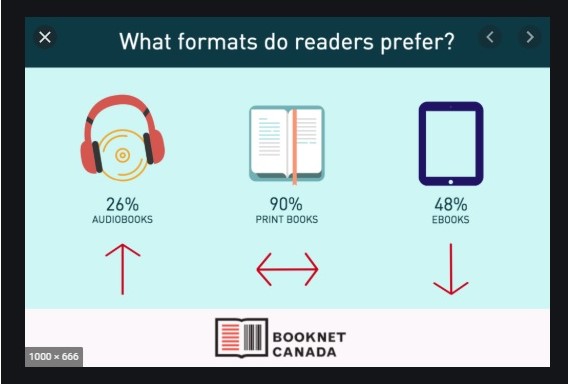 